Wersja 4.16RZmiana w definicji dni wolnych w wersjach poprzednich za dzień wolny został uznana sobota. Obecnie sobota została zdefiniowana jako dzień pracujący. Jeżeli istnieje konieczność określenia soboty jako dnia wolnego należy wejść do opcji Baza->Kalendarz->Dni wolne i określić sobotę jako dzień wolny od pracy.Usprawniono działanie klawisza Tab w opcji przyjmowania wniosków dla osób fizycznychZmiana w raporcie zaległości z podziałem na raty, do raportu w pozycje odsetki zaległe dodano wartość zaległej obsługi domowej.W systemie PBaza dodano możliwość wysyłania smsów z zewnętrznej karty sim podpiętej do komputera.Po podłączeniu i odpowiednim skonfigurowaniu urządzenia w „W Danych firmy” w zakładce „Dane pozostałe” zmieniamy opcję SMS z Karty na „Tak”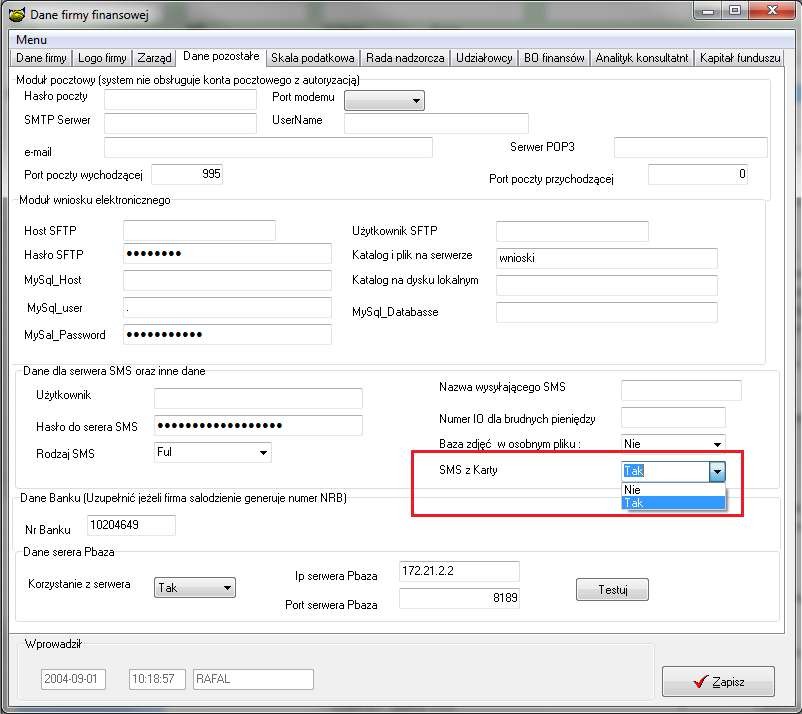 W „Rozliczeniach VAT” umożliwiono filtr po wybranym kliencie (po nazwie, imieniu, nazwisku)Klikamy dwukrotnie w pole klient widoczne na rysunku poniżej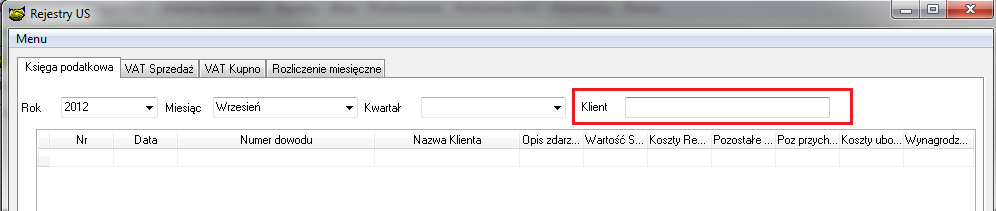 Następnie wyszukujemy interesującego nas klienta i dokonujemy wyboru poprzez klawisz „Enter” lub poprzez przycisk „Wybór klienta”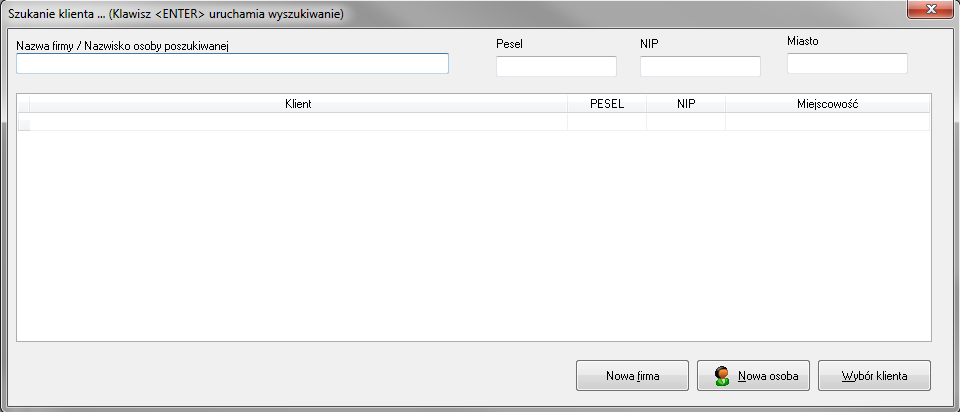 Umożliwiono przepisanie umów kilku pośredników jednemu wybranemu w „Umowach Info”Wchodzimy do okna „Umowy info”Wybieramy umowy interesujących nas pośredników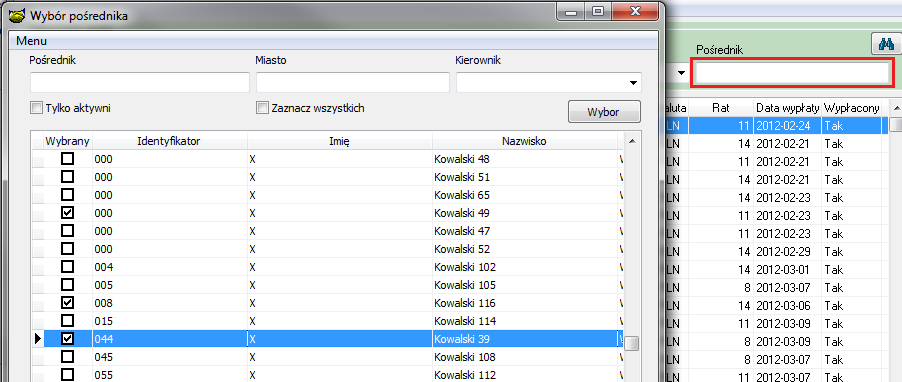 Klikamy prawym klawiszem myszki na umowach i wybieramy „Zmiana pośrednika dla grupy pożyczek”Wybieramy odpowiedniego pośrednika i klikamy w przycisk „Zapisz”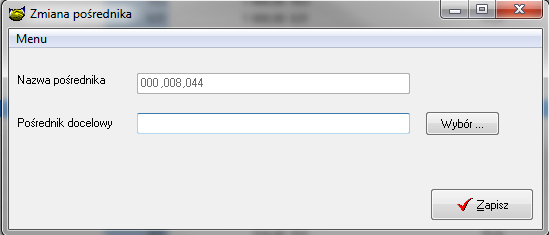 Dodano dwa nowe pole we wniosku pożyczkowy:Miejsce realizacji inwestycji  – pole, w które wprowadzamy dowolny tekstObszar realizacji inwestycji – pole wyboru z pośród 3 możliwości :miejski, wiejski, miejsko-wiejski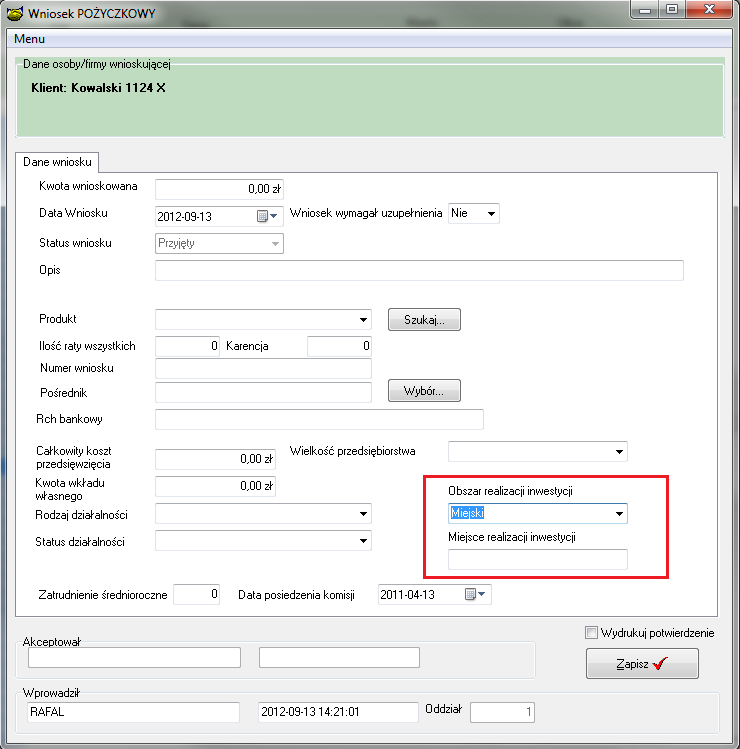 Wprowadzono zmianę w zaokrągleniu pożyczek rozliczanych w ramch JEREMIWkład BGK będzie zaokrąglany metodą matematyczną do trzeciego miejsca po przecinkuTj.  w przypadku wystąpienia na trzeciej pozycji po przecinku liczb 5,6,7,8,9 wartość zostaje podniesiona o 0,01. Np. dla wartości wyliczonej 0,005 system zaksięguje 0,01 w przypadku wyliczenia 0,004 lub mniej system zaksięguje wartość 0Instrukcja wgrania wersjiWykonać kopię bazy !Zamienić plik pbaza.exe na aktualnyWykonać instalacje bazy danych opcja Baza->Instalacja wersji